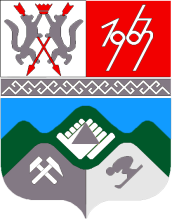 КЕМЕРОВСКАЯ ОБЛАСТЬТАШТАГОЛЬСКИЙ МУНИЦИПАЛЬНЫЙ РАЙОНАДМИНИСТРАЦИЯ  ТАШТАГОЛЬСКОГО МУНИЦИПАЛЬНОГО РАЙОНАПОСТАНОВЛЕНИЕот «28» февраля  2019 года №  228-пО внесении изменений в постановление администрации Таштагольского муниципального района от 03.07.2012 г. № 527-п «Об утверждении Положения об оплате труда работников Муниципального казенного учреждения «Управление жилищно – коммунального хозяйства Таштагольского района»В соответствии с постановлением администрации Таштагольского муниципального района от 15.01.2019 г. № 08-п «Об увеличении фондов оплаты труда работников муниципальных учреждений Таштагольского муниципального района» администрация Таштагольского муниципального района постановляет:Внести в постановление администрации Таштагольского муниципального района от 03.07.2012 г. № 527-п «Об утверждении Положения об оплате труда работников Муниципального казенного учреждения «Управление жилищно – коммунального хозяйства Таштагольского района» следующие изменения:Приложение № 1 к Положению об оплате труда работников муниципального казенного учреждения «Управление жилищно – коммунального хозяйства Таштагольского района» изложить в новой редакции (Приложение № 1)Пресс – секретарю Главы Таштагольского муниципального района (Кустовой М.Л.) разместить настоящее постановление и на официальном сайте Администрации «Таштагольского муниципального района» в информационно – телекоммуникационной сети Интернет.Контроль за исполнением настоящего постановления возложить на заместителя Главы Таштагольского муниципального района по экономике В.С. Швайгерт.Настоящее постановление вступает в силу с момента его подписания и распространяет свое действие на правоотношения, возникшие с 01.01.2019 г.Глава Таштагольского муниципального района                                                                В. Н. МакутаПриложение № 1к постановлению администрации Таштагольского муниципального районаот «28» февраля  2019 г. №  228-пРАЗМЕРЫ ОКЛАДОВ (ДОЛЖНОСТНЫХ ОКЛАДОВ) РАБОТНИКОВ МУНИЦИПАЛЬНОГО КАЗЕННОГО УЧРЕЖДЕНИЯ «УПРАВЛЕНИЕ ЖИЛИЩНО-КОММУНАЛЬНОГО ХОЗЯЙСТВА ТАШТАГОЛЬСКОГО РАЙОНА»№ п/пДолжности, отнесенные к профессионально-квалификационной группеДолжностной оклад1Начальник14 3692Нач. отдела (гл. бухгалтер)12 2263Нач. экономического отдела12 2264Зам нач. эконом. отдела10 9395Нач. юридического отдела12 226